RTV Slovenija                                                                                                                                 Točke:               Otroški in mladinski program                                                                                            Mesto:Male sive celice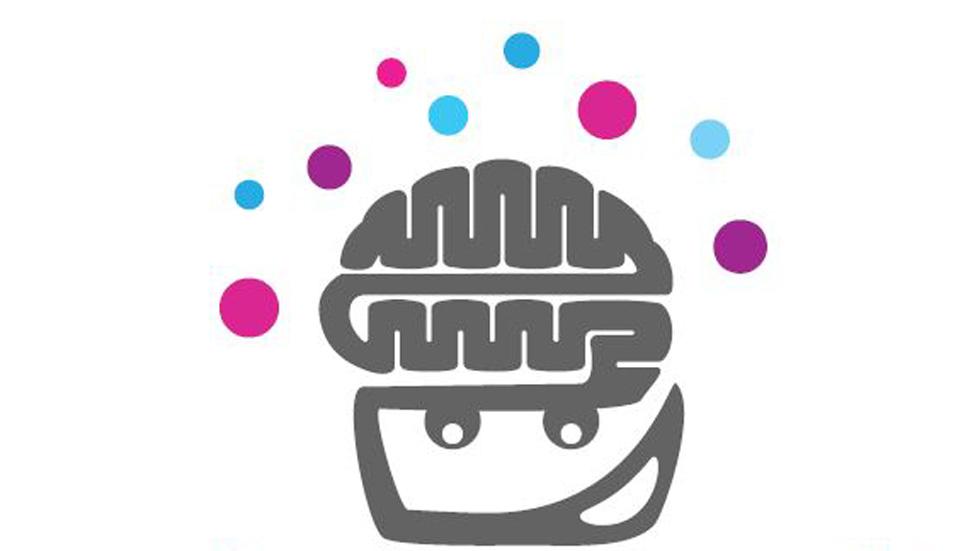 Osnovna šola: _________________________________________Tekmovalci (ime, priimek in razred):                     1., 7. razred__________________________                    2., 8. razred__________________________                    3., 9. razred__________________________Živijo, tekmovalci!Vaše male sive celice že komaj čakajo, da začnejo možgansko telovadbo!Pred vami je 26 vprašanj, pri katerih vam vsak pravilni odgovor prinese eno ali dve točki. Reševali boste naloge različnih tipov, zato pozorno preberite navodila. Za reševanje imate na voljo 30 minut. Preden odgovorite, se med seboj posvetujte kot ekipa. Želimo vam veliko uspeha!Ekipa kviza Male sive celiceI Navodilo: Pod vsakim vprašanjem obkrožite črko pred pravilnim odgovorom.Katera izjava o narisanih likih je resnična?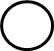 Krog je bel in trikotnik je črn.Krog je bel ali trikotnik je črn.Krog je bel natanko tedaj, ko je trikotnik črn.Če je krog bel, potem je trikotnik črn.                                                                                                                                                                              /2Česa na srednjeveških gradovih niso jedli?grozdjapaprikejajcjabolk/2Kaj od naštetega je primer paralelograma?atletski stadionigrišče za bejzbolgimnastični parterdrsališče za hokej/2Kateri kemijski element človeško kri obarva rdeče?bakerkalcijmagnezijželezo/2Katere izmed naštetih označb ne najdemo zapisane na glasbenih notah?al dentealla breveallegroandante/2Katero ime lahko zapišemo s samimi rimskimi števili?MIHAVIDA MICIMILE/2Ograja katerega ribnika bi bila najkrajša?   b)   c)    d) 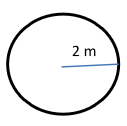 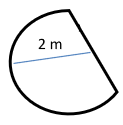 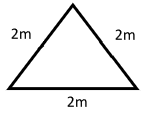 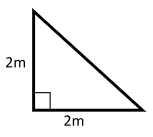 /2Katero ozvezdje na našem nebu poleti ni vidno?LiraOrionKasiopejaMali voz/2Kateri prometni znak se lahko skriva v tej silhueti?
  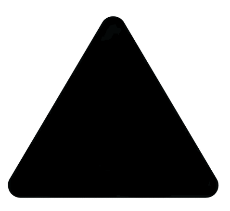 obvezna smerprednostna cestaenosmerna cestaspolzko vozišče                                                              /2Kateri živali se v naravi nikoli ne srečata?lev in bizonjaguar in anakondaleopard in žirafatiger in slon/2II Navodilo: Odgovor zapišite na črto.V časopisu preberete spodnjo novico. Napišite ime in priimek avtorja oz. avtorice literarnega dela, po vsebini katerega je ta novica nastala.      »Poročilo govori o odtujitvi več primerkov razširjene vrste obuvala. Kaznivo dejanje je prijavilo nekaj lokalnih otrok, ki sicer za odtujeno lastnino niso najlepše skrbeli. Oblasti sumijo, da je storilka žival vrste Felis catus, lastnica nepremičnine sredi gozda. Osumljenka je stara znanka policije, saj je tovrstna obuvala odtujila že večkrat z namenom, da bi na njih izvedla vzdrževalna dela.«        ______________________________________________________________________/2Zapišite, kako je na pokrovu motorja reševalnega vozila napisana beseda URGENCA, če veste, da jo pravilno zapisano vidimo le v (vzvratnem) ogledalu.            ______________________________________________________________________/2Zapišite ime (vsaj) enega slovenskega mejnega prehoda z Republiko Hrvaško. _____________________________________________________________________/2Domino je igra s pravokotnimi ploščicami. Na vsaki je par polj. Na vsakem od teh dveh polj je narisanih od nič do šest pik. Koliko ploščic je v kompletu za igro domino, če vemo, da se vsaka kombinacija pik na paru polj pojavi le enkrat?  ___________________________________________________________________/2Zapišite primer slovenskega pregovora, v katerem je rima. ____________________________________________________________________ /2Preberite spodnje besedilo in napišite, kaj je opisano.              Blizu človeških bivališč v vrtovih, ob ograjah, na robovih jarkov in drugod raste rastlina z podolgovatimi nazobčanimi listi. Gre za zelo zdravilno rastlino, ki čisti telo in pomaga pri revmatičnih bolečinah, njene vršičke in liste pa uporabljamo tudi za pripravo jedi. A previdno pri nabiranju – na njenih listih so drobceni laski, ki se lahko zapičijo v kožo in izbrizgajo majhno količino strupa ter povzročijo rdečico in manjše mehurje; kar pa k sreči hitro mine.               ______________________________________________________________________/2Zapišite imeni dveh slovenskih rek, ki ne izvirata v Sloveniji.         _____________________________________________________________________/1, 2Spodaj zapisani soglasniki skrivajo imeni slovenskih glasbenih skupin, ki ustvarjata danes. Med soglasnike vstavite samoglasnike in se poigrajte s presledki, končno rešitev pa zapišite na črto.                            B  GF  TM  M: ________________________________                            KL  VC: _____________________________/1, 2Skupini predstavljenih pojmov najdite skupni pridevnik, s katerim ti pojmi tvorijo stalne besedne zveze (Primer: RIBICA, ŽILA, POROKA, MEDALJA = ZLATA):ENERGIJA, ŽOLNA, KARTA, DEŽELA = ________________________RIŽOTA, KUMARA, KRAVA, MAČKA = _________________________/1, 2V našem osončju je osem planetov. Najdite ključ spodnjega zaporedja in ga dopolnite tako, da bo smiselno. Jupiter – ________ – Merkur – Neptun – _________ – Uran – __________ – Zemlja/2Gravitacijski pospešek na luni znaša 1,6 m/s². Raketa na Zemlji tehta 1960 N. Koliko ta raketa tehta na luni?________________________________________________________________________/2Eva in njena sestra dvojčica sta natanko dvakrat starejši od svojega mlajšega bratca. Seštevek starosti vseh otrok je enak starosti njihove mame, ki ima 35 let. Koliko let ima Eva?________________________________________________________________________ /2Peter ima 4 modre, 3 zelene in 3 rdeče majice. Zjutraj naključno izbere eno izmed njih. Kakšna je verjetnost v odstotkih, da ne bo izbral zelene majice? 
______________________________________________________________________/2III Navodilo: Pojme na levi povežite s pojmi na desni v skladu z navodili.Povežite znane fizike s količinami, katerih enote se imenujejo po njih. 
                                    James WATT                             električna napetost                                    André-Marie AMPÈRE             delo                                    James JOULE                             električni tok                                    Alessandro VOLTA                    moč
/1, 2
Katere so domače sorodnice divjih živali? Povežite gozdne živali z domačimi živalmi tako, da na črto ob imenu domače živali napišete številko divje živali, s katero sta si v najbližjem sorodu! srnadivji prašič                         ______ ovcamedved                              ______ hrčeknavadni jelen                     ______ pesalpski svizecpoljski zajecmuflon/1, 2, 3IV Navodilo: Odgovor zapišite na črto.Dodatno vprašanje (Odgovor na dodatno vprašanje bomo upoštevali le v primeru izenačenega rezultata med ekipami, ki se lahko uvrstijo v ustni del tekmovanja. Točki dobi odgovor, ki se pravilnemu bolj približa.)Slovenske gore se ponašajo s kar 1054 vrhovi, ki so visoki 2000 ali več metrov. Najvišji je seveda Triglav, ki meri 2864 m, najnižji pa z natančno 2000 m vrh Toplar v Karavankah. Ocenite povprečno višino vseh slovenskih dvatisočakov!____________________________________________________________/2SKUPNO ŠTEVILO TOČK: ____________________